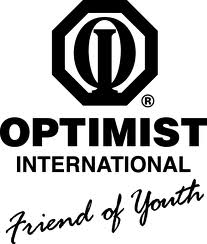 Sandhills Optimist Coaches Code of ConductThe coach will not criticize players in front of spectators, but reserve constructive criticism for later, in private, or in the presence of team members if others might benefit.The coach will accept the decisions of officials.  Any problems with officiating will be brought to the attention of the athletic director at the conclusion of the game.  The coach will not criticize the officials, the opposing team, the coaches, fans or parents through language or gesture.The coach will emphasize that good athletes are good students, and both are physically and mentally alert.The coach will strive to make every football/baseball activity serve as a training ground for life and as a basis for good mental and physical health.The coach will emphasize that winning a game is the result of teamwork.The coach shall not use abusive or profane language in front of anyone connected with the game.The coach will refrain from “running up” the score against an opponent. This includes keeping in the starting players at all times.The coach shall not be under the influence of alcohol or illegal drugs.The coach will lead by example in demonstrating both “fair play” and “sportsmanship”.The coach will not smoke or use any form of tobacco while on the field of play during games, scrimmages or practices.The coach will treat each player, opposing coach, parent and officials with respect and dignity.The coach will learn the strengths and weakness of his/her players in order to place them into situations where each has a maximum opportunity to achieve success.The coach will protect the health and safety of his/her players at all times by removing a player from a game or practice when even slightly in doubt about the players health, whether or not as result of injury, until competent medical advice is available.The coach will remember that they are a youth sports coach, and that the game is for the children and not for the glory of any adults.The coach will use appropriate coaching techniques for the level of children placed on the team.Any violation of the above Code of Conduct will be brought to the attention of the Athletic Director and will result in disciplinary action that could include, but is not limited to verbal warnings, game suspensions or removal from the coaching staff.I, _________________________________ agree to abide by the Sandhills Optimist Coaches Code of Conduct at all times.Signature: _________________________________                 Date: __________________